Formulaire de mise en candidature 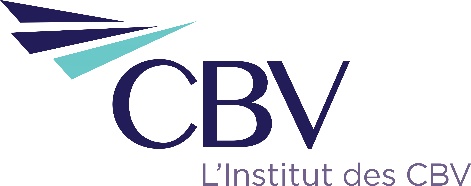 pour le Prix de la communication de l’ICEEEUne lettre signée d’une à deux pages indiquant les motifs à l’appui de la satisfaction des critères d’octroi par le candidat désigné doit accompagner le présent formulaire dûment rempli. REMARQUE : Si vous avez besoin de plus d’espace, veuillez joindre un document distinct.Les mises en candidature doivent être envoyées à l’attention de : « Prix de la communication »a/s de Mary Jane Andrews, FCPA, FCA, FCBV, CFF Présidente-directrice général	
Institut canadien des experts en évaluation d’entreprises277, rue Wellington Ouest, bureau 808, Toronto (Ontario) M5V 3H2                    C: maryjane.andrews@cicbv.caToutes les questions peuvent être adressées à Judith Roth, T: 416-613-9556. T: 416-977-7066Les mises en candidature doivent être reçues le 31 janvier 2020 au plus tard.Activités et mesures de communicationÉnumérez, dans l’ordre chronologique, les activités et les mesures de communication du candidat, en incluant un profil de l’activité et en soulignant les activités ou les mesures qui illustrent le fait que le candidat a eu des répercussions favorables sur la promotion de la profession de l’évaluation d’entreprises auprès du grand public. Ces activités peuvent comprendre des allocutions, des entrevues avec les médias ou des articles, etc.* Activities must have been undertaken in the calendar year immediately prior to the Award year.Caractéristiques du candidatDécrivez en quoi le candidat a manifesté les caractéristiques d’innovation, de créativité, de leadership, d’impression et d’attitude positive..Nom du candidatTitreSociété ou associationAdresseVilleProvinceCode postalCourrielNuméro de téléphoneDésigné candidat parSignatureDateActivités et mesures de communicationActivités et mesures de communicationActivités et mesures de communicationDate*ActivitéLa pénétration estiméeLes répercussions sur la professionLes répercussions sur la professionLes répercussions sur la professionMesuresMesuresMesuresDate*ActivitéLa pénétration estiméeLes répercussions sur la professionLes répercussions sur la professionLes répercussions sur la professionMesuresMesuresMesuresDate*ActivitéLa pénétration estiméeLes répercussions sur la professionLes répercussions sur la professionLes répercussions sur la professionMesuresMesuresMesuresActivités et mesures de communicationActivités et mesures de communicationActivités et mesures de communicationDate*ActivitéLa pénétration estiméeLes répercussions sur la professionLes répercussions sur la professionLes répercussions sur la professionMesuresMesuresMesuresDate*ActivitéLa pénétration estiméeLes répercussions sur la professionLes répercussions sur la professionLes répercussions sur la professionMesuresMesuresMesuresDate*ActivitéLa pénétration estiméeLes répercussions sur la professionLes répercussions sur la professionLes répercussions sur la professionMesuresMesuresMesuresDate*ActivitéLa pénétration estiméeLes répercussions sur la professionLes répercussions sur la professionLes répercussions sur la professionMesuresMesuresMesuresDate*ActivitéLa pénétration estiméeLes répercussions sur la professionLes répercussions sur la professionLes répercussions sur la professionMesuresMesuresMesuresDate*ActivitéLa pénétration estiméeLes répercussions sur la professionLes répercussions sur la professionLes répercussions sur la professionMesuresMesuresMesuresDate*ActivitéLa pénétration estiméeLes répercussions sur la professionLes répercussions sur la professionLes répercussions sur la professionMesuresMesuresMesuresDate*ActivitéLa pénétration estiméeLes répercussions sur la professionLes répercussions sur la professionLes répercussions sur la professionMesuresMesuresMesuresDate*ActivitéLa pénétration estiméeLes répercussions sur la professionLes répercussions sur la professionLes répercussions sur la professionMesuresMesuresMesuresDate*ActivitéLa pénétration estiméeLes répercussions sur la professionLes répercussions sur la professionLes répercussions sur la professionMesuresMesuresMesuresCaractéristiques du candidatInnovation, créativité, leadership, impression et attitude positive.Innovation:Créativité:Leadership:Impression:Attitude positive: